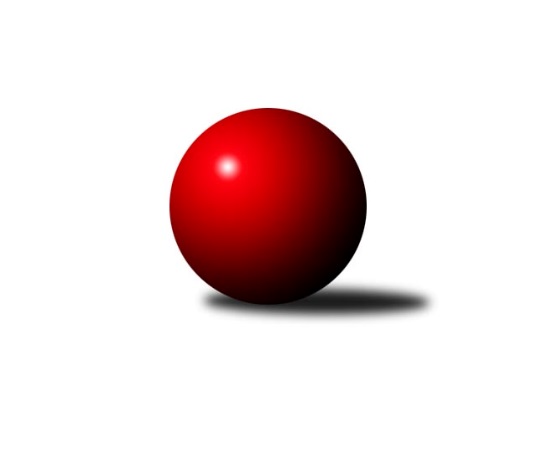 Č.12Ročník 2022/2023	22.1.2023Nejlepšího výkonu v tomto kole: 2770 dosáhlo družstvo SK Podlužan Prušánky BJihomoravský KP1 jih 2022/2023Výsledky 12. kolaSouhrnný přehled výsledků:TJ Sokol Vážany	- KK Vyškov D	5:3	2581:2482	8.5:3.5	18.1.TJ Lokomotiva Valtice B	- KK Sokol Litenčice	6:2	2485:2386	9.0:3.0	20.1.SK Podlužan Prušánky B	- KK Jiskra Čejkovice	7:1	2770:2618	8.0:4.0	20.1.TJ Sokol Mistřín C	- TJ Sokol Vracov B	5:3	2653:2640	7.0:5.0	20.1.TJ Sokol Šanov C	- SK Podlužan Prušánky C	3:5	2615:2619	6.0:6.0	21.1.SKK Dubňany B	- TJ Jiskra Kyjov	7:1	2559:2434	9.0:3.0	22.1.Tabulka družstev:	1.	SK Podlužan Prušánky B	12	10	1	1	65.5 : 30.5 	87.5 : 56.5 	 2641	21	2.	SK Podlužan Prušánky C	12	9	0	3	61.5 : 34.5 	77.0 : 67.0 	 2639	18	3.	TJ Sokol Mistřín C	12	8	1	3	58.5 : 37.5 	81.5 : 62.5 	 2625	17	4.	TJ Sokol Vážany	12	8	0	4	59.5 : 36.5 	83.5 : 60.5 	 2603	16	5.	TJ Sokol Vracov B	12	6	0	6	50.5 : 45.5 	70.5 : 73.5 	 2570	12	6.	KK Jiskra Čejkovice	12	6	0	6	47.0 : 49.0 	72.0 : 72.0 	 2576	12	7.	TJ Jiskra Kyjov	12	6	0	6	46.0 : 50.0 	73.5 : 70.5 	 2544	12	8.	TJ Lokomotiva Valtice B	12	5	1	6	48.0 : 48.0 	77.5 : 66.5 	 2539	11	9.	SKK Dubňany B	12	5	1	6	48.0 : 48.0 	69.0 : 75.0 	 2530	11	10.	TJ Sokol Šanov C	12	4	0	8	36.5 : 59.5 	62.0 : 82.0 	 2561	8	11.	KK Sokol Litenčice	12	2	0	10	32.5 : 63.5 	60.0 : 84.0 	 2475	4	12.	KK Vyškov D	12	1	0	11	22.5 : 73.5 	50.0 : 94.0 	 2452	2	 TJ Sokol Vážany	2581	5:3	2482	KK Vyškov D	Radim Kroupa	 	 230 	 243 		473 	 2:0 	 435 	 	222 	 213		Josef Michálek	Jozef Kamenišťák	 	 226 	 219 		445 	 2:0 	 351 	 	152 	 199		Marek Zaoral *1	Petr Sedláček	 	 220 	 240 		460 	 1:1 	 461 	 	244 	 217		Jiří Formánek	Radek Loubal	 	 183 	 222 		405 	 0.5:1.5 	 423 	 	201 	 222		Kryštof Pevný	Jan Kovář	 	 170 	 213 		383 	 1:1 	 419 	 	208 	 211		Petr Snídal	Josef Kamenišťák	 	 203 	 212 		415 	 2:0 	 393 	 	194 	 199		Jan Donnebergerrozhodčí: Jiří Kramoliš
střídání: *1 od 41. hodu Miroslav Poledník    Nejlepší výkon utkání: 473 - Radim Kroupa13. kolo3.2.2023	pá	18:00	TJ Sokol Mistřín C - TJ Sokol Vážany	